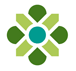 A verseny fővédnöke:Budapest Főváros XVII. kerület
Rákosmente Önkormányzata polgármestereHORVÁTH TAMÁSXVII. KERÜLETI ANGOLVERSENY - ÍRÁSBELI FORDULÓ6. évfolyam – nem tagozatCircle the correct answer! / Karikázd be a helyes válasz betűjelét!1. I can't find my keys. I don't know where …………………. are.	a) it		b) them	c) they		d) those2. When ……….. the film …………..?a) -/starts	b) starts/-	c) does/start 	d) do/starts3. He is tired, ………………… he is going to bed early.a) so		b) because	c) but	      d) or4. Mary ……… jogging twice a week.a) is going		b) goes			c) go		d) is5. Are …………………… children …………… friends? a) this/your		b) these/you		c) these/your		d) this/you6. We…………………………… have friends over for dinner.a) often don’t		b) often never		c) don’t often		d) once a week7. …………… summer, I get up early ……………… Monday mornings.a) At/in		b) In/on		c) In/at		d) On/in8. Does he have ……………………………………? a) any sisters		b) some sister		c) some sisters 	d) a sisters9. …………………………. any water in the fridge? a) There is	b) Is	c) Are there	d) Is there10. ………….. are very happy with ………………. new dog. a)  Us/our	b) Our/us	c) We/our		d) We/usII. Write the words./Írd be a szavakat.1. A large and important church. c_ _ _ _ _ _ _ l2. When you break your leg, you go to h_ _ _ _ _ _ l.3. A place where you can drink beer or have a meal. p _ b4. An animal that lives in trees, has a long tail and is brown, red or grey. s _ _ _ _ _ _ l5. You buy this before you travel on a train. t _ _ _ _ t6. People carry their clothes in this when they go on holiday. s _ _ _ _ _ _ e7. A vehicle that takes people to and from hospitals. a _ _ _ _ _ _ _ e8. Shoes that you wear when you do sport. t_ _ _ _ _ _ s.9. When you want a haircut, you go to the h_ _ _ _ _ _ _ _ _ r.10. The opposite of light. h _ _ _ y.III. Put questions to the underlined words. / Tegyél fel kérdést az aláhúzott szavakra.He has got three cats.…………………………………………………………………………………………………She lives in Manchester.…………………………………………………………………………………………………Mary likes Clara very much.……………………………………………………………………………………………….The boy is crying because he hurt his leg.…………………………………………………………………………………………………The teacher is talking about England.………………………………………………………………………………………………III. Match the two columns.  / Párosítsd a két oszlop mondatrészeit.1. He hates his job 			            a) then she reads in bed every night.2. There are some tomatoes		            b) always very clean.3. I’m not going to the party 			c) so I’m not going to school.4. I can swim				            d) but he hates it.5. She has a shower and			e) and Maths, too.6. I’m not feeling well today			f) but I don’t like it.7. Peter’s bike is				g) because it’s boring.8. Mary is good at sport                    		h) so I can go.9. When I grow up, I want 			i) I love it.10. It’s a fantastic film,			j) because I’m ill.k) to work in a zoo.						l) in the fridge.1.____   2.____   3.____   4.____   5.____    6.____   7.____   8.____   9.____   10.____IV. Fill in the gaps. There are two extra words. / Egészítsd ki a szöveget a megadott szavakkal. Kettő szó fölösleges.  am / both / but / can / each / of / often / the / there / to / together / too  My best friend is called Sally. We live near …………… (1) other and our mums are good friends ……………. (2) Sally and I …………… (3) go to Isca Primary School and we are in …………… (4) same class. We have a lot ……………… (5) fun there.We are close friends …………… (6) we have different interests and hobbies.Sally likes music and she …………… (7) play the piano and guitar. I am not musical. I prefer sport. I …………. (8) good at running and playing volleyball. We …………………. (9) go to the park ………………… (10).V. Answer the questions / Válaszolj a kérdésekre teljes mondattal.When is your birthday?…………………………………………………………………………………………………How often do you meet your best friend?…………………………………………………………………………………………………Who is your favourite family member?………………………………………………………………………………………………..What do you do in your free time?………………………………………………………………………………………………..Where do you want to go on holiday this year?…………………………………………………………………………………………………VI. Read the text and answer TRUE or FALSE. / Olvasd el a szöveget és válaszolj: IGAZ vagy HAMIS.Tom is like any other teenager. He goes to school, does his homework, meets his friends and enjoys doing sports. But between 5:30 and 6:30 from Monday to Friday, Tom does something different. He cooks dinner for all the family: mum, dad, younger brother Joe and older sister Emma.Tom’s mum says: “I think it’s important for teenagers to learn how to cook. Maths and English are important, of course, but they need other skills too to help them in today’s world. First I taught Tom how to cook easy meals like pizza or egg and chips. Then he started using recipes in my cookery books. He often makes vegetable soup. It’s very good!”Tom says: “I love cooking and I think I’m really good at it. None of my friends cook. I don’t know why, it isn’t difficult and it’s great fun!”Tom does one thing that teenagers don't normally do.		TRUE / FALSETom is the only person who eats the food he cooks.			TRUE / FALSETom’s sister helps him cook.						TRUE / FALSETom's mum thinks learning to cook is good for teenagers.		TRUE / FALSETom learned some recipes from his grandmother.			TRUE / FALSETom's vegetable soup is horrible.					TRUE / FALSETom’s mum thinks Maths is important.				TRUE / FALSETom says he is a good cook.						TRUE / FALSETom's friends like cooking now too.					TRUE /FALSETom cooks dinner on Mondays and on Fridays.			TRUE /FALSETOTAL: 60 p/101051010510